Муниципальное бюджетное дошкольное образовательное учреждение Емельяновский детский сад №4 «Тополёк»ПРИКАЗ№ 47-ОД                                                                                                                         16.10.2020  г.О неотложных мерах по недопущению распространения инфекционного заболевания в дошкольном учреждении       На основании  телефонограммы, полученной  из КГБУЗ  «Емельяновская  РБ», 16.10.2020 г. в отношении сотрудника ДОУ с целью обеспечения санитарно-эпидимиологического благополучия, предупреждения возникновения и распространения инфекционного заболевания в детском и взрослом коллективе     ПРИКАЗЫВАЮ:Закрыть подготовительную группу с 16.10.2020 по 27.10.2020 г.  на самоизоляцию (детей в учреждение не принимать). Контактных сотрудников отправить на самоизоляцию. Ежедневно проводить контроль над состоянием воспитанников и сотрудников на изоляции.Наложить карантин по COVID-2019 в младшей, средней, старшей группах ДОУ с 16.10.2020 г. по 27.10.2020 г. (включительно). 16.10.2020 г. информировать сотрудников и родителей (законных представителей) ДОУ о наложении карантинных мер, Разместить в родительских чатах и на главном стенде ДОУ индивидуальные памятки по профилактике коронавирусной инфекцииНе осуществлять прием новых и временно отсутствующих (неконтактных детей) в ДОУНезамедлительно изолировать от коллектива лиц с признаками заболевания с обязательным вызовом врача на дом.Допускать детей в ДОУ только со справкой от врача Запретить проведение профилактических прививок и RM (реакция манту)Запретить перевод детей из одной группы в другуюОбеспечить наблюдение за контактными детьми в течение карантина (измерение температуры тела не реже 2 раз в день).Ограничить доступ родителей (законных представителей) в ДОУ. Воспитателям:    12.1. Проводить активную разъяснительную работу среди детей и родителей (законных представителей)  по профилактике заболевания.   12.2. Усилить контроль за  соблюдением правил личной гигиены детьми и сотрудниками. Чаще мыть руки с мылом. Обрабатывать кожным антисептиком.     12.3. Осуществлять обязательный ежедневный утренний фильтр детей. Усилить контроль за отсутствующими детьми.    12.4.Осуществление прогулок с соблюдением принципа групповой изоляции на участке и при возвращении в группу.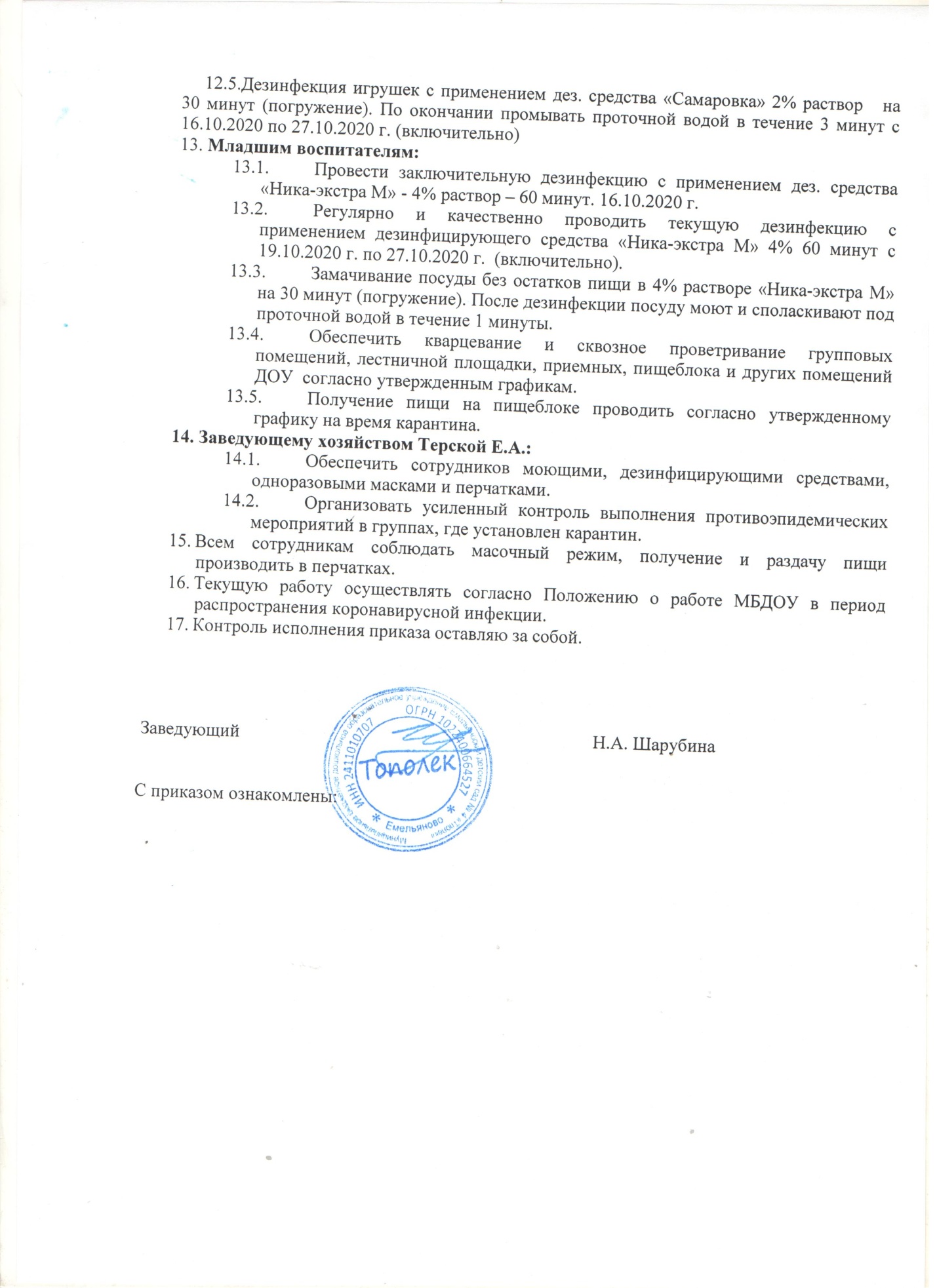 